Prosím ..otevřete si sešit ..datum  a nadpis:Parky, zahrady, sídlištní zeleň Park je část města nebo krajiny, ve které se nachází ……………. zeleň. Park často obklopuje některé významnější budovy, např. ………….. .  Funkce parku je především …………….. Typický park obsahuje stromy, cesty a …………….. s květinami. Nápověda: udržovaná –   – záhony – zámky – dekorativní …........................S parky, zahradami a sídlištní zelení souvisí vědní obor DENDROLOGIE,Vyber z učebnice několik příkladů dřevin, které lze najít v parcích a zahradách a zapiš je ( uč. Str.50)…................................................... Dále máš obrázek a  nakresli 1. kdo se v parku chová správně                                              2.kdo se chová nesprávně                                              3.proč chráníme všechny stromy,keře a                                                  rostlinyVše tužkou. . Jsi šikula .Další úkol tě čeká ..rozdělování do sloupců.(prosím udělej si tabulku a vepisuj)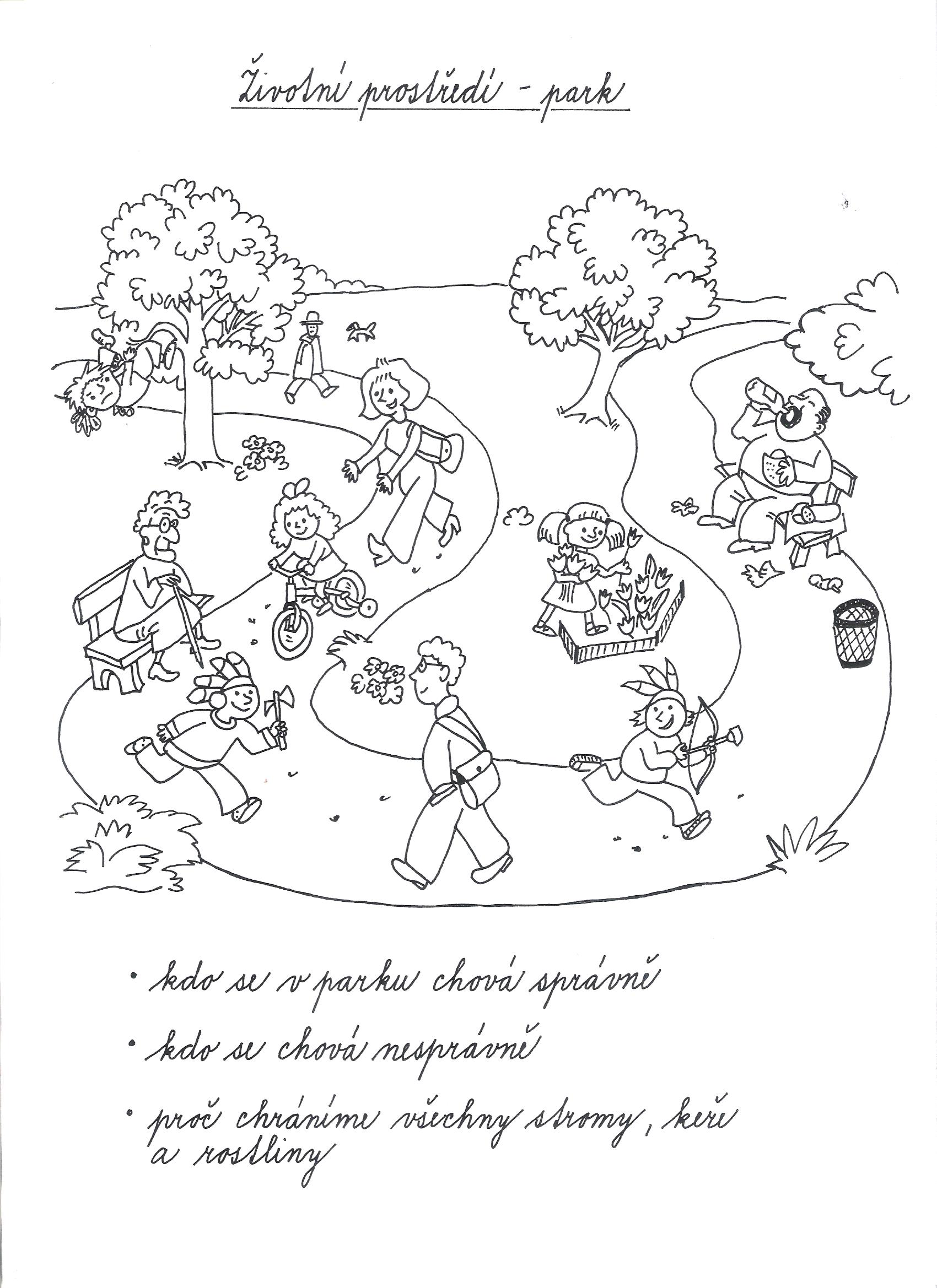  PROJEKT ...jméno,datum,volný list  Udělej si tabulku a pak slova rozděl dle zadání v sloupcích:(do kterého ekosystému bys zařadil/zařadila )Slova k zařazení: HRUŠEŇ,KOPRETINA,MRAVENEC,RAK,JABLOŇ,KAPRAĎ,HŘIB,MALINÍK,TULIPÁN,BRAMBORY,KŘEPELKA,JÍROVEC,ROPUCHA,ŘEPA,KOS,ŽITOMějte se hezky  Iva Orš.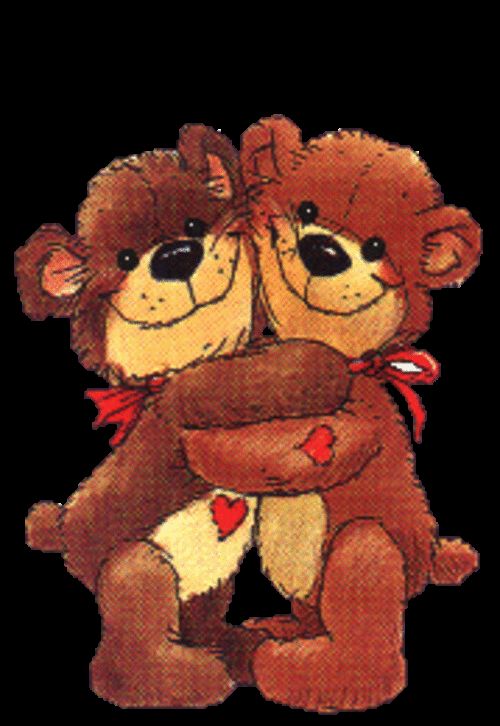 Pole a loukyZahrady a sadyPARKLesy